Sat 3= MatematikaPronađi u kući kutiju ili zdjelu. Zamoli starijeg člana obitelji za nešto što možeš staviti u tu kutiju ili zdjelu (kvačice, bomboni, gumbići, ukrasi). Imenuj kada se oni nalaze unutar zdjele/kutije, a kada izvan.Zaokruži kvadratić pokraj staklenke u kojoj se bomboni nalaze unutra.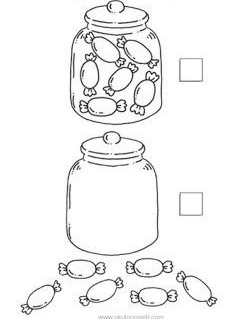 